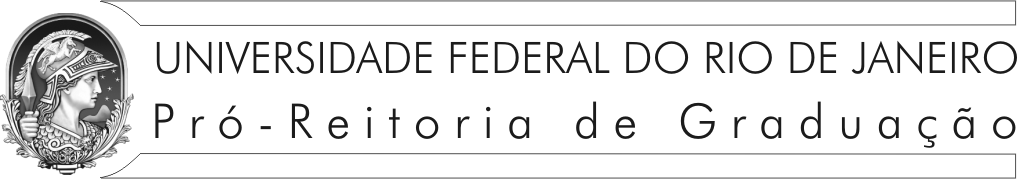 CADASTRO DE MONITOR BOLSISTA - 2024DADOS DO ALUNO:NOME:_______________________________   2- e-mail: ________________________DISCIPLINA NA QUAL EXERCERÁ A MONITORIA:______________________________________  CÓDIGO:_____________________DISCIPLINA QUE PERMITIU A SUA ATUAÇÃO COMO MONITOR:______________________________________  CÓDIGO:_____________________             GRAU OBTIDO NESTA DISCIPLINA:  ______________JUSTIFICATIVA CASO GRAU < 7,0:  _________________________________________________________________________________________________________________________________________________________________________________________________________________________________________________________________________________________________________________________________________________________CR Acumulado: ___________JUSTIFICATIVA CASO CRA < 6,0:  __________________________________________________________________________________________________________________________________________________________________________________________________________________________________________________________________________________________________________________________________________________________DADOS BANCÁRIOS (só pode ser conta-corrente, cujo titular é o próprio bolsista – Não é aceita conta poupança)6- CPF: 			__________________________________7- BANCO:			8- AGÊNCIA (Número):	__________________________         (não esquecer o dígito)9- CONTA CORRENTE:	__________________________         (não esquecer o dígito)TERMO DE COMPROMISSO DO MONITOR BOLSISTA EDO PROFESSOR RESPONSÁVEL2024__________________________________________________________________, aluno regular do Curso de Graduação em _________________________________ , DRE n° _____________________ ,na condição de bolsista de monitoria, da Unidade ____________________________________ e, ____________________________________________________________, professor do Departamento de _______________________ ,da Unidade ______________________________________________,  na condição de professor responsável, assinam o presente, Termo de Compromisso, tendo em vista as condições abaixo mencionadas: A Monitoria está vinculada à disciplina _________________________________, código _______.O aluno receberá da Universidade Federal do Rio de Janeiro uma Bolsa no valor de R$700,00 mensais, no período de abril de 2024 a janeiro de 2025.É vedada ao aluno a acumulação com outras bolsas, exceto a Bolsa Auxílio e o Auxílio Manutenção.O aluno se compromete a:executar o Plano Individual de Atividades de Monitoria e cumprir uma carga horária de 8 a 12 horas semanais; eb)  encaminhar ao Professor responsável pela disciplina o relatório de atividades e fornecer  informações sobre as atividades desenvolvidas na monitoria, quando solicitado. O professor responsável se compromete a: orientar o monitor;fornecer informações sobre as atividades desenvolvidas na Monitoria e sobre o desempenho do aluno, quando solicitado;comunicar imediatamente à Equipe Monitoria EBA/UFRJ o cancelamento do bolsista, a fim de evitar pagamento indevido da Bolsa.O aluno que tiver participado das atividades de Monitoria e cumprido todas as exigências, terá cadastrado em seu histórico escolar o nome da disciplina na qual exerceu a monitoria e o período.A ausência do relatório final influenciará negativamente no julgamento das próximas solicitações de bolsas.E, para a validade do que aqui se estabelece, o aluno bolsista e o professor responsável assinam este Termo de Compromisso.Data................./............/.................__________________________________		_______________________________________                Bolsista de Monitoria				                Professor Coordenador da Disciplina________________________________				            Coordenador de Ensino da Unidade